Сумська міська рада VIII СКЛИКАННЯ XVIII СЕСІЯ                                                 РІШЕННЯ
	З метою інформування громадян щодо діяльності органів місцевого самоврядування, керуючись Законом України «Про порядок висвітлення діяльності органів державної влади та місцевого самоврядування», керуючись статтею 25 Закону України «Про місцеве самоврядування в Україні», Сумська міська радаВИРІШИЛА:1. Затвердити програму «Відкритий інформаційний простір Сумської міської територіальної громади» на 2022 рік (далі – Програма) згідно з додатком до рішення.2. Департаменту комунікацій та інформаційної політики Сумської        міської ради (Кохан А.І.) звітувати Сумській міській раді про хід    виконання програми «Відкритий інформаційний простір Сумської міської       територіальної громади» на 2022 рік до 01 квітня 2023 року.3. Рішення  Сумської міської ради  від 28 листопада 2018 року № 4154 – МР «Про програму «Відкритий інформаційний простір Сумської   міської територіальної громади» на 2019-2021 роки (зі змінами) визнати  таким, що втратило чинність з 01 січня 2022 року.	 4. Організацію виконання даного рішення покласти на керуючого      справами виконавчого комітету Сумської міської ради Павлик Ю.А., контроль- на постійну комісію з питань законності, взаємодії з правоохоронними          органами, запобігання та протидії корупції, місцевого самоврядування,           регламенту, депутатської діяльності та етики, з питань майна комунальної    власності та приватизації.Сумський міський голова					Олександр ЛИСЕНКОВиконавець: Кохан А.І.	    Додатокдо рішення Сумської міської ради «Про     затвердження програми «Відкритий     інформаційний простір Сумської міської            територіальної громади» на 2022 рік»           від 16 лютого 2022 року № 2732-МРПрограма «Відкритий інформаційний простір Сумської міської територіальної громади» на 2022 рік1. Загальна характеристика Програми Програма «Відкритий інформаційний простір Сумської міської територіальної громади» на 2022 рік» (надалі Програма) спрямована на підвищення рівня відкритості та прозорості діяльності органів місцевого самоврядування, інформування населення щодо актуальних питань життєдіяльності міста.Паспорт програми «Відкритий інформаційний простір Сумської міської територіальної громади» на 2022 рік1.2. Ресурсне забезпечення ПрограмиРесурсне забезпечення Програми, яке складається з коштів бюджету СМТГ, викладене у додатку 1 до Програми.2. Визначення проблем, на розв’язання яких спрямована Програма 	Інформаційна діяльність органів місцевого самоврядування ґрунтується на таких принципах:- гарантованість права на інформацію;- відкритість, доступність інформації та свобода її обігу;- об'єктивність, вірогідність інформації;- повнота і точність інформації;- законність одержання, використання, поширення та зберігання інформації;- гласність;- підзвітність та відповідальність перед територіальною громадою органів та посадових осіб місцевого самоврядування.Програма спрямована на підвищення ефективності взаємодії громадян, їхніх об'єднань, юридичних осіб з органами місцевого самоврядування задля плідної співпраці при прийнятті рішень, відкритості та прозорості діяльності органів місцевого самоврядування при формуванні і реалізації місцевої політики. 3. Мета ПрограмиМетою Програми є створення системи підвищення рівня забезпечення конституційних прав та інтересів територіальної громади міста в сфері інформації, взаємодія органів місцевого самоврядування міста з членами територіальної громади у вирішенні справ, які стосуються жителів міста, шляхом своєчасного ознайомлення з намірами та рішеннями Сумської міської ради.4. Напрями діяльності (підпрограми) та завдання ПрограмиНапрями діяльності Програми, узгоджені з її метою, викладені у додатку 2 до Програми.5. Завдання ПрограмиПерелік завдань програми викладений у додатку 3 до Програми.6. Критерії оцінки ефективності виконання заходів програми (результативні показники)Результативні показники Програми викладені у додатку 4 до Програми.7. Очікувані результати Очікувані результати  від діяльності Програми викладені у додатку 5 до Програми.Сумський міський голова					  Олександр ЛИСЕНКОВиконавець: Кохан А.І.	         Додаток 1до програми «Відкритий інформаційний простір Сумської міської територіальної громади» на 2022 рік»           Ресурсне забезпечення програми «Відкритий інформаційний простірСумської міської територіальної громади» на 2022 рік                                                                  тис. грн.Сумський міський голова				          Олександр ЛИСЕНКО  Виконавець: Кохан А.І.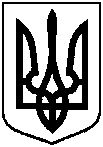 Про затвердження програми «Відкритий інформаційний простір Сумської міської територіальної громади» на 2022 рік   1. Ініціатор розробки програмиДепартамент комунікацій та інформаційної політики Сумської міської ради (СМР)2. Дата, номер і назва розпорядчого документа про розробку програмиРішення Сумської міської ради від 29 лютого 2012 року № 1207-МР «Про Положення про Порядок розробки, затвердження та виконання міських цільових (комплексних) програм, програми економічного і соціального розвитку міста Суми та виконання міського бюджету» (зі змінами)3. Розробники програмиДепартамент комунікацій та інформаційної політики СМР4. Співрозробники програмиВідділ бухгалтерського обліку та звітності виконавчого комітету (ВК) СМР5.Учасники програмиВиконавчий комітет СМР6. Відповідальні виконавці програмиВиконавчий комітет СМР (департамент комунікацій та інформаційної політики, відділ бухгалтерського обліку та звітності виконавчого комітету), 7. Термін реалізації програми2022 рік8. Перелік бюджетів, які беруть участь у виконанні програмиБюджет Сумської міської територіальної громади (далі – бюджет СМТГ) , інші джерела, не заборонені чинним законодавством9. Загальний обсяг фінансових ресурсів, необхідних для реалізації програми, усього, у тому числі:526,6 тис. грн.9.1. коштів бюджету СМТГ 526,6 тис. грн.Обсяг коштів, які пропонується залучити на виконання програмиУсього витрат на виконання програмиОбсяг коштів, які пропонується залучити на виконання програмиУсього витрат на виконання програмиОбсяг ресурсів, усього, у тому числі:526,6державний бюджет-обласний бюджет-бюджет СМТГ526,6кошти небюджетних джерел-